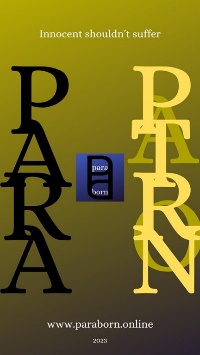 Sehr geehrte Damen, Herren, Freunde,Mehr als einmal sind Europa und die ganze Welt in riesige Kriege gestürzt.  Das letzte Mal geschah dies durch Zuschauen via Nürnberger Gesetze, die Millionen Mitbürger in Vernichtungslager warfen. Schauen wir nicht einem weiteren Genozid auf dem Territorium Europas zu. Denken wir nicht an die Zwangsumsiedlung ukrainischer Kinder auf Territorium der Russischen Föderation, ihre erzwungene Umerziehung! Wir sind das Trainings- und Bildungskonzept von Paraborn, www.paraborn.online und laden alle Menschen ein, Schutzpatron eines ukrainischen Kindes zu sein.Geschätzte bekannte Persönlichkeiten, Künstler, Schauspieler, Musiker und Sänger, Ärzte oder Wissenschaftler in der Tschechischen Republik, Europa, Schweiz, Großbritannien, die USA und andere demokratische Länder auf der ganzen Welt, bitte werden Sie jeder von ihnen.PATRON – Schutzpatron Das Schicksal von 20.000 Kindern ist derzeit unklar. Der Zweck dieses Aufrufs besteht darin, 20.000 Eingaben an den Internationalen Strafgerichtshof in Den Haag zu überweisen und dadurch angemessenen Druck auf nationaler und internationaler Ebene auszuüben und somit Politik und demokratische Institutionen auf unser Anliegen aufmerksam zu machen. Nicholas Winton hat uns 1939 gezeigt, dass alles möglich ist, indem er 669 überwiegend jüdische Kinder aus der Tschechoslowakei über Deutschland und Österreich nach Grossbritannien gerettet hat.   In den folgenden Tagen darf unser Ziel nichts anderes sein, als die erfolgreiche Rückkehr jedes einzelnen entführten KindesJedes Kind gehört zu seiner Mutter und seinem Vater, zu seiner Familie. Unsere Bemühungen dürfen nicht aufhören bis das letzte Kind zu Hause ist.  Wir bitten Sie uns dabei zu unterstützen, indem   Sie mit Ihrem Namen Schutzpatron für ein Kind werden. Gott helfe uns dabei.…………………………………………………………………………………………………………………Ich, (Name) __________________________________(Adresse) ____________________________________(Funktion/Bereich) ____________________________  
Protestiere gegen die Entführung und Umsiedlung von Kindern, welches Handlungen sind, die die Bezeichnung eines Verbrechens erfüllen und es sich um einen Genozid handelt.Ich fordere die Rückkehr aller entführten, ukrainischen Kindern aus Russland.Ich bin damit einverstanden, dass meine Angaben an das Internationale Tribunal in Den Haag via Paraborn-Programm übermittelt wird.www.paraborn.online